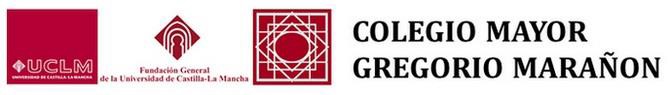 ANEXO 2SOLICITUD PROGRAMA DE VACACIONES VERANO 2019Datos Personales:Colectivo beneficiario del Programa de VacacionesNúmero de plazas solicitadas: 	Rellenar una solicitud para cada destino y turno 	Plaza de Padilla, 3. 45071 ToledoTeléfono: +34.925.268.804; Fax: +34.925.268.805E-mail: Colegiomayor.gm.to@uclm.es; web: http://fundaciongeneraluclm.es/residencia-gm/NOMBREAPELLIDOSDNITeléfono TrabajoExtensiónTeléfono particularE-mailCampusCentro de trabajoPAS-UCLMPDI-UCLMPersonal Fundacion UCLMAsociados Programa AATitularEdadOtra informaciónAcompañanteEdadOtra informaciónAcompañanteEdadOtra informaciónAcompañanteEdadOtra informaciónAcompañanteEdadOtra informaciónDestinoTurnoNº de plazas